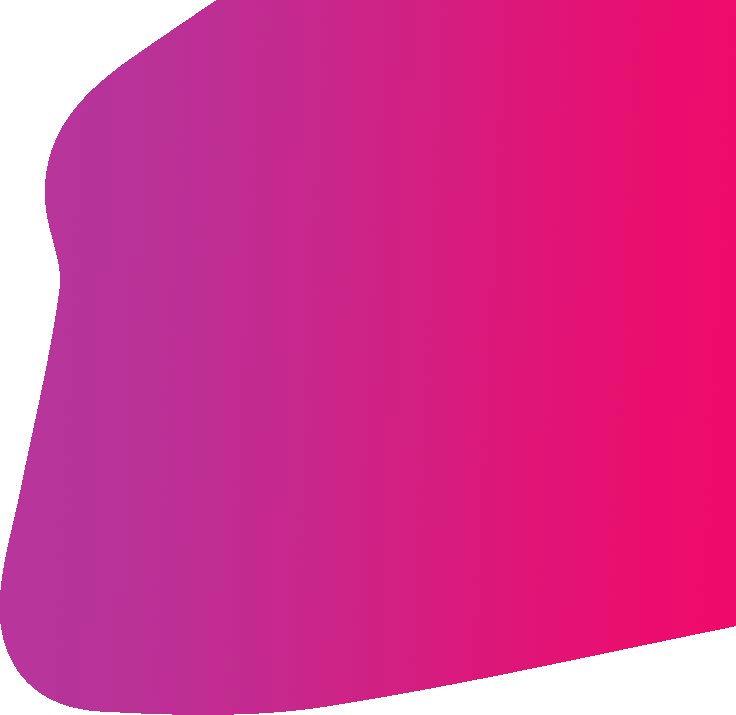 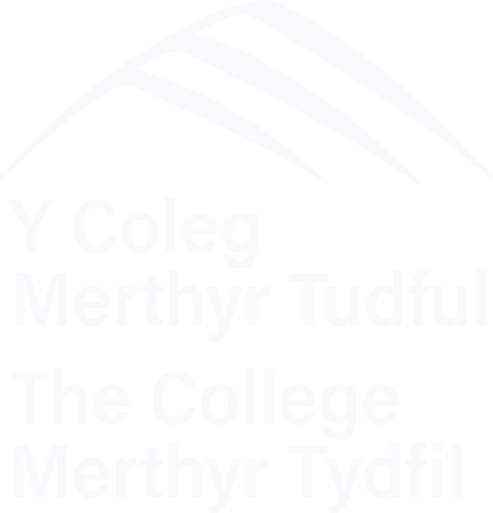 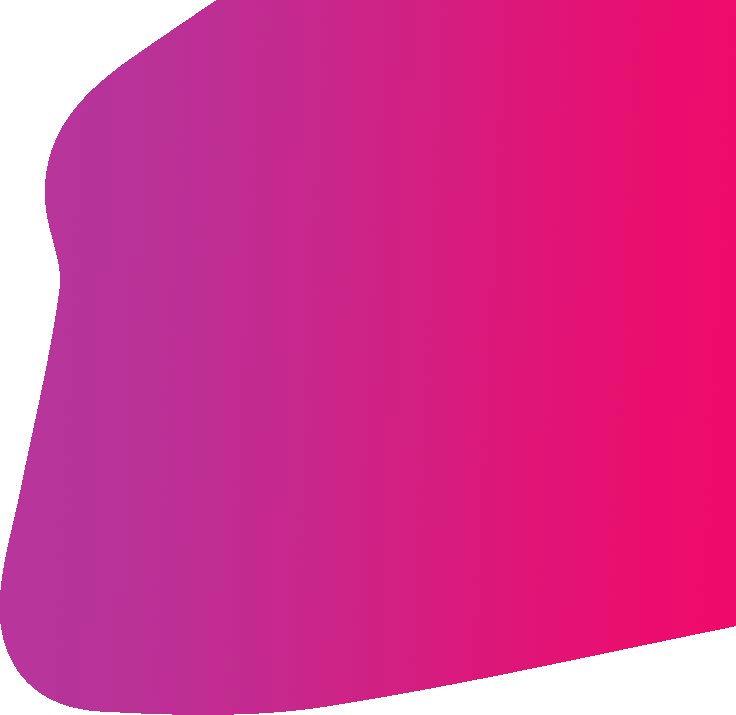 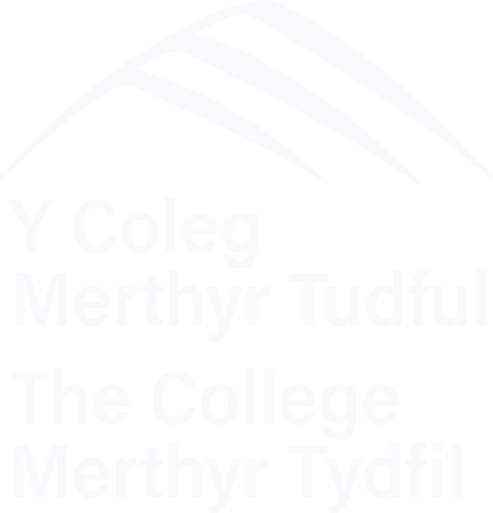 Iechyd Meddwl a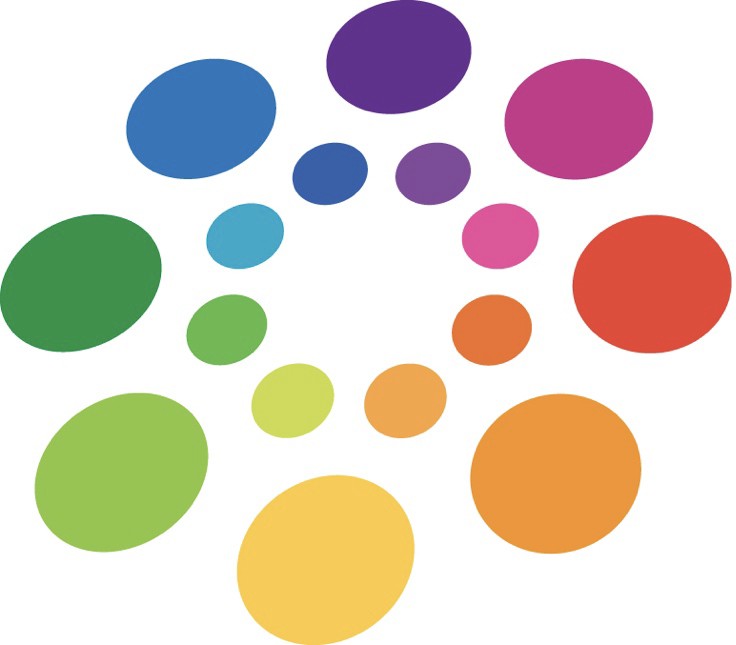 Strategaeth Lles 2021-2023Darparu amgylchedd astudio a gweithio  iach a chynhwysol sy'n cefnogi ac yn hyrwyddo iechyd a  lles  i  bawbCyflwyniad	Mae'r Coleg Merthyr Tudful wedi ymrwymo i wneud iechyd a lles ei ddysgwyr a'i staff yn rhan annatod o fywyd coleg, gan ddarparu amgylchedd dysgu a gweithio cynhwysol sy'n cefnogi  amrywiaeth,  cydweithio  a  lles  i bawb.Nodau AllweddolEin nod yw    defnyddio dull sefydliad cyfan  o  ymdrin  ag  iechyd  meddwl  a  lles er mwyn darparu'r  profiad  gorau  posibl    i'n  holl    ddysgwyr a  staff, drwy:Meithrin cymuned coleg gyfan sydd wedi ymrwymo i gefnogi iechyd meddwl a lles dysgwyr a  staff, ac i gyfathrebu'n  dda am iechyd meddwl;  Darparu cymorth â ffocws  i  ddysgwyr  ar    adegau allweddol o  bontio i mewn  ac  allan  o'r  coleg  ac  ym  mhob  man  pontio  lle  gall  myfyrwyr  fod yn arbennig  o agored i niwed; sicrhau adnabyddiaeth    a  chymorth  cynnar  i ddysgwyr  ag  anghenion  iechyd ychwanegolHyrwyddo   ymddygiad iach ac  iechyd  meddwl  cadarnhaol  o fewn  gweledigaeth,  cenhadaeth  a  strategaethau  ategol  y  colegSicrhau bod adnabod dysgwyr mewn perygl yn gynnar yn cael ei hwyluso gan ystod gydgysylltiedig o wasanaethau ac arferion gan gynnwys tiwtor personol/cwrs, lles a chymorth i ddysgwyr, cymorth gan gymheiriaid, monitro ymgysylltu, a gwasanaethau, adnoddau a gwybodaeth hygyrch; darparu gwasanaethau cymorth effeithiol i ddysgwyr a staff sy'n hawdd cael gafael arnynt, yn diwallu anghenion  pawb, ac sydd â digon o adnoddau    i ateb y galw;Darparu hyfforddiant a chymorth i staff sy'n ymwneud ag iechyd meddwl a lles, cysylltu cymorth i staff a dysgwyr er budd pawb a meithrin mentrau sy'n cefnogi ei gilydd  ymhlith  staff  a  myfyrwyr;Meithrin   cydweithio  a  phartneriaethau  cryf  gyda  sefydliadau  allanol  i  gefnogi'r gwaith o  ddarparu gwasanaethau iechyd  meddwl  a  lles  cynhwysfawr;  Defnyddio data  a  gwybodaeth  i  gefnogi  iechyd  meddwl  a  lles,  cynnal arolygon staff a dysgwyr rheolaidd, monitro tueddiadau, dyfeisio cynlluniau gwella a mesur llwyddiant mewn perthynas â'n  nodau mewn modd sy'n  seiliedig ar dystiolaeth  ac  yn  dryloyw.Ein Strategaeth	Mae ein strategaeth Iechyd Meddwl a Lles 2021-2023 yn amlinellu sut rydym yn bwriadu cyflawni ein gweledigaeth a'n nodau ac yn darparu fframwaith sy'n galluogi dull coleg cyfan o gefnogi iechyd meddwl  a  lles. Mae'r  strategaeth yn seiliedig  ar wyth thema  blaenoriaeth  allweddol  a  meysydd: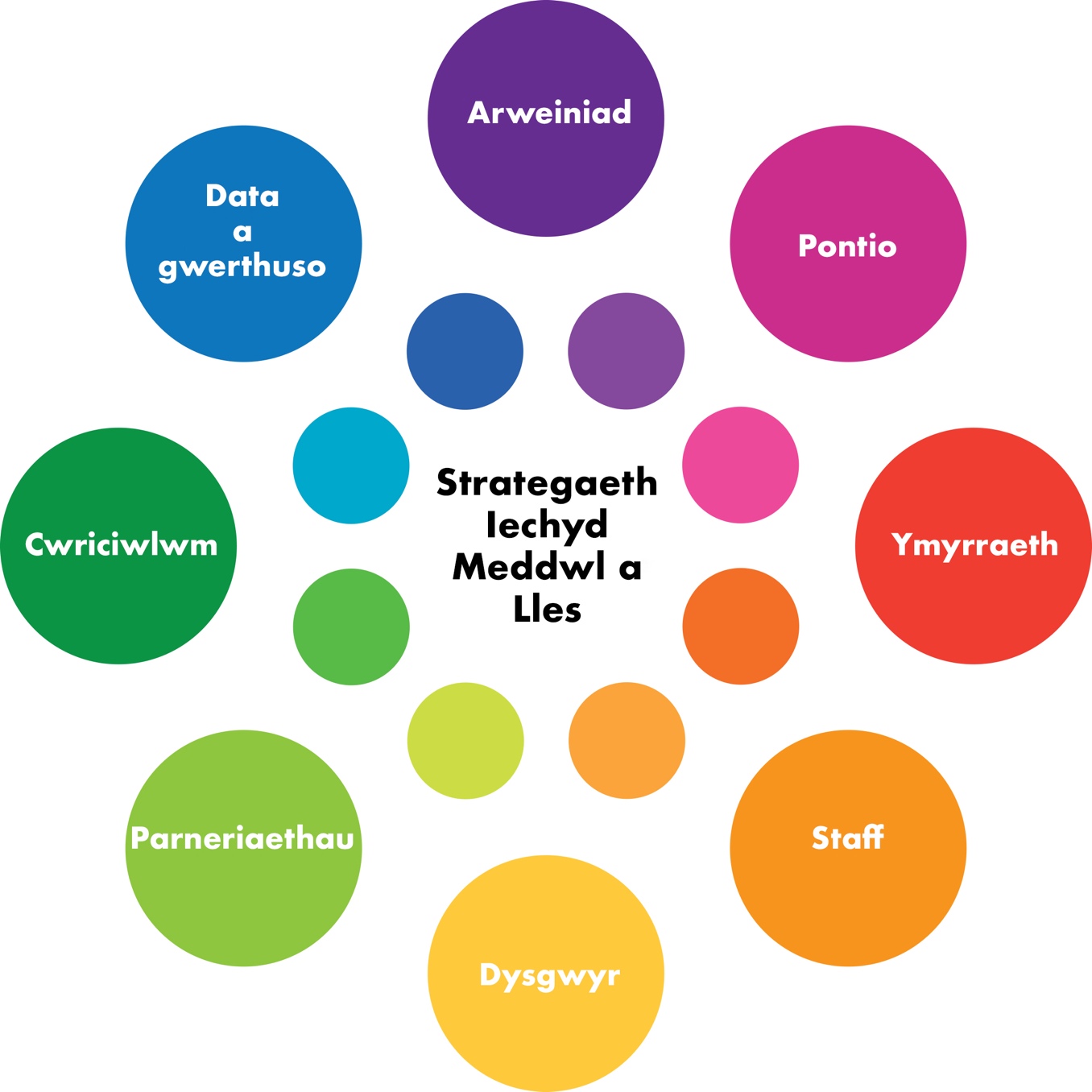 Strategaethau a Pholisïau Sylfaenol	Caiff y strategaeth  ei  llywio gan chwe  Philer Lles  y 'Fframwaith  Colegau  Iach a  Phrifysgolion'  a'r blaenoriaethau cysylltiedig ar  gyfer mynd i'r  afael â  gweithleoedd a lles iach,  ac  mae'n  sail  iddynt.   Y rhain  yw: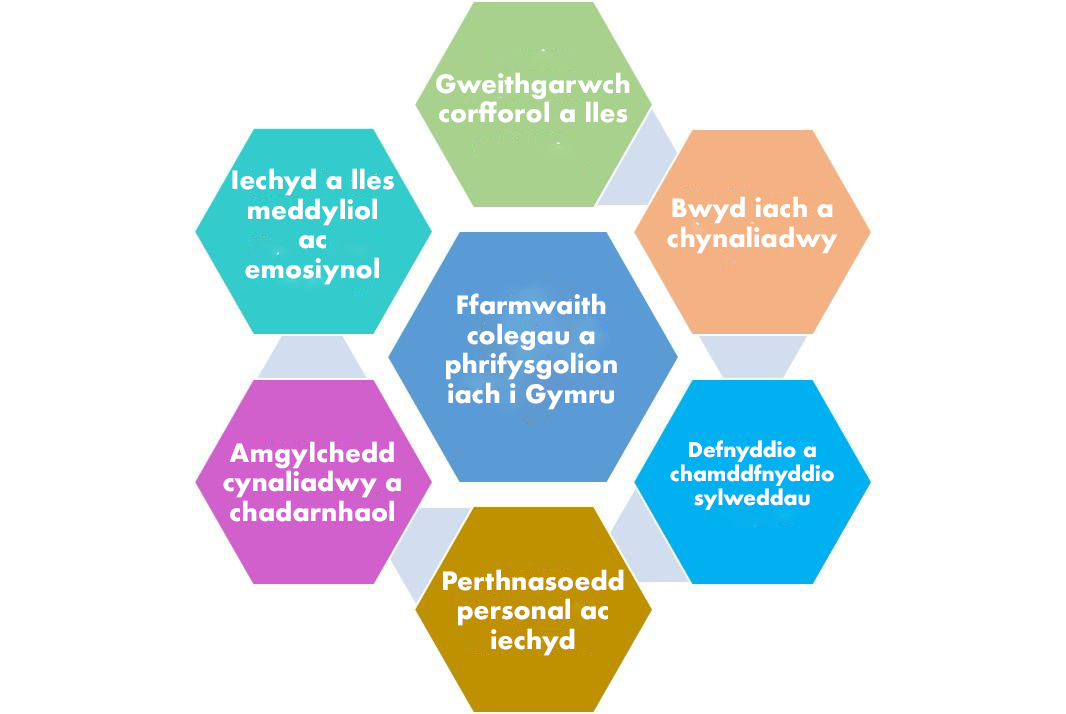 Mae'r Strategaeth  hefyd  yn sail i ystod o strategaethau a pholisïau'r coleg ac yn eu cefnogi,  gan gynnwys:Diogelu Plant  (Pobl Ifanc)  ac  Oedolion Agored i NiwedUrddas yn yr  AstudiaethUrddas yn y  GwaithPolisi  Cymorth DysguPerthnasoedd PersonolPolisi TiwtorialSalwch ac  AbsenoldebPolisi PresenoldebCynllun Strategol–2020-2024Strategaeth Addysgu, Dysgu  ac  AsesuCefndir a Chyd-destun	Mae unrhyw sefydliad yn perfformio'n well pan fydd ei ddysgwyr a'i staff yn iach, yn llawn cymhelliant ac yn canolbwyntio. Ni fyddai'r Coleg Merthyr Tudful yn gallu darparu profiad dysgu o'r radd flaenaf sy'n sicrhau bod dysgwyr yn cyflawni eu potensial mwyaf heb gyfraniad staff iach mewn gweithle iach.  Pan fydd unigolion yn teimlo eu bod yn cael eu gwerthfawrogi a'u cefnogi, maent yn tueddu i fod â lefelau lles uwch, yn fwy ymroddedig i'w nodau eu hunain a nodau'r sefydliad ac yn perfformio'n well. Felly, mae  perthynas  uniongyrchol  rhwng  iechyd  a  lles  unigolyn a chanlyniadau personol  ac  addysgol  cadarnhaol.  Ethos a DiwylliantDrwy'r strategaeth hon, bydd Coleg Merthyr Tudful yn ymdrechu i ddarparu amgylchedd gyda  chyfleoedd  sy'n  annog  ac yn cefnogi  'ymgysylltu gweithredol'  ac  'iechyd  a  lles'  ac yn darparu diwylliant lle  mae'r holl staff  a  gall  dysgwyr  gael  y  cymorth cywir  ar yr adeg iawn.  Mae'r Coleg yn cydnabod effaith COVID-19 ar iechyd meddwl a lles staff a dysgwyr, bydd    goblygiadau  hirdymor  wrth i ni  i  gyd  ddysgu  byw  a  gweithio  gyda'r  feirws    a'r pandemig parhaus.   Felly, mae hyn wedi'i gydnabod a'i ymgorffori yn y blaenoriaethau a'r themâu sydd i'w  datblygu,  gan  gydnabod  y chwe philer lles ar yr  un pryd:  Iechyd a Lles  Meddyliol ac EmosiynolGweithgarwch Corfforol a  Lles  EgnïolBwyd iach a  chynaliadwy  Defnyddio a  chamddefnyddio  sylweddauPerthnasoedd Personol ac  IechydAmgylchedd cynaliadwy a  chadarnhaol  Themâu a Meysydd Blaenoriaeth Allweddol	Arweinyddiaeth	Mae iechyd meddwl a lles yn flaenoriaeth strategol i'r coleg ac mae ymrwymiad gan uwch reolwyr i ymuno â Siarter Iechyd Meddwl Cymdeithas y Colegau, i gefnogi  iechyd  meddwl  a  lles dysgwyr a staff,  ac  i  newid  polisi  ac  arfer yn gadarnhaol  tuag at iechyd   meddwl.  Drwy ganolbwyntio ar les meddyliol, bydd y coleg yn hyrwyddo ac yn hyrwyddo iechyd meddwl da i bawb, gan sicrhau ein bod yn rhagweithiol wrth annog a chefnogi dysgwyr a staff i gynnal iechyd meddwl da ac y gallant gael y cymorth  a'r gefnogaeth gywir   ar yr  adeg gywir.Amcanion Allweddol:Byddwn yn adolygu'r holl bolisau a strategaethau i gynnwys sôn am arferion iechyd meddwl  a  ‘TrACE’ neu eu hystyriedByddwn yn datblygu ein strategaeth a'n cynllun gweithredu ffurfiol i fynd i'r afael ag Iechyd Meddwl a Lles  i ddysgwyr a  staffByddwn yn cymryd rhan ym Mynegai Lles yn y Gweithle Mind i asesu ein dull o ymdrin ag iechyd meddwl,  ac  argymhellion  ar sut  i  symud ymlaen.Byddwn yn sefydlu  gweithgor  traws-golegol    ar  Iechyd Meddwl  a  LlesByddwn yn ymgymryd â hyfforddiant penodol i'r rhai mewn rolau Arwain a rheoli ym maes Iechyd  Meddwl  a  TrACE,    er mwyn    rhoi cymorth  i'r rhai y maent yn gyfrifol  amdanynt  Byddwn yn hyrwyddo urddas, dealltwriaeth, parch, cynwysoldeb a thegwch yn ein cefnogaeth a'n gofal  i'r holl staff a  dysgwyr.Byddwn yn datblygu  polisi  ar ddefnyddio alcohol, cyffuriau  a  sylweddau    eraill  sy'n  nid disgyblu yn unig ac mae hynny'n disgrifio'n glir sut y cyflawnir y ddyletswydd cyfrifoldeb gofal tuag at yr  unigolyn.Byddwn yn hyrwyddo ymagwedd y coleg at gydraddoldeb ar draws pob agwedd ar ddarpariaeth y coleg ac amgylchedd y coleg, gan hyrwyddo amgylchedd cadarnhaol i bawb sydd ag arfer  ac  ymddygiadau  anfeirdolByddwn yn gweithio i ddatblygu dulliau a chynhyrchion cynaliadwy newydd ar draws y coleg, gan gynnwys cyflwyno poteli dŵr y   gellir eu hail-lenwi  a  chwpanau diod y  gellir eu hailddefnyddio  Byddwn yn bwrw ymlaen â chyflawni Gwobr y Ddraig Werdd a gwobrau allanol allweddol eraill sy'n arddangos ymrwymiad y coleg i ddarparu amgylchedd diogel, iach a chynhwysol i    bawb.Trawsnewidiad	Byddwn yn gweithio gyda'n hysgolion lleol ac asiantaethau allanol partner i sicrhau ein bod yn casglu unrhyw faterion iechyd meddwl neu les wrth i'r dysgwr bontio i'r coleg a chyn cyrraedd fel y gall y coleg gefnogi'n rhagweithiol eu trosglwyddo effeithiol i amgylchedd y coleg a'u    hastudiaethau. Byddwn  hefyd  yn  gweithio  i hyrwyddo a  sicrhau mwy o gymorth  cydgysylltiedig i  ddysgwyr  wrth  bontio yn ystod eu hastudiaethau, gan ddarparu arweiniad a chymorth wedi'u teilwra wrth iddynt bontio i astudiaethau  pellach  neu uwch neu  gyflogaeth.Amcanion Allweddol:Byddwn yn darparu gwybodaeth, cyngor ac arweiniad yn ymwneud â lles dysgwyr o fewn ein holl ddeunydd hyrwyddo recriwtio a derbyn, dogfennau canllaw, Gwefan,  sgyrsiau ysgol,  nosweithiau  agored a digwyddiadau pontio eraill.  Byddwn yn annog pob dysgwr i ddatgan unrhyw gyflyrau  neu  broblemau iechyd meddwl, emosiynol neu gorfforol fel rhan  o'u proses ymgeisio  a  chofrestru.Byddwn yn hyrwyddo'r gwaith o greu pasbort pontio dysgwyr a phrotocol rhannu gwybodaeth sylfaenol gydag ysgolion lleol, yr awdurdod lleol ac  asiantaethau allanol priodolByddwn yn datblygu ystod o fesurau cymorth wedi'u targedu ar gyfer dysgwyr a allai wynebu heriau yn ystod y  cyfnod pontioYmyriad	Byddwn yn annog datgelu'n gynnar drwy brosesau pontio, cofrestru a sefydlu'r coleg, gan ddarparu'r amgylchedd cywir i annog a galluogi dysgwyr i geisio arweiniad,  gwybodaeth  a  chymorth ar bob agwedd  ar iechyd meddwl a  lles.Byddwn yn cynnig ystod gynhwysfawr o weithgareddau cyfoethogi, mentrau, hyfforddiant a llwybrau i gefnogi  staff  a lles corfforol a  meddyliol  dysgwyr.  Amcanion Allweddol:Byddwn yn parhau i adolygu ein rhaglen sefydlu i sicrhau bod cymorth ar gyfer iechyd meddwl a  lles yn cael ei hyrwyddo'n gyson    i bob dysgwrByddwn yn hyrwyddo Canolfan Cymorth a Lles Dysgwyr y coleg newydd a gwasanaethau  cymorth ar-lein gyda  chyfeirio clir i sicrhau ein  bod yn mynd ati  i  hyrwyddo  a  chynnig:Cymorth  iechyd  meddwl  a  lles  gwell hawdd ei ddefnyddioGwasanaethau cyngor ac  arweiniad  i  bob  dysgwr  a  staff, gan gynnwys:CwnselaNyrs  Iechyd RhywiolGwasanaethau LlesYsbrydoli i  GyflawniByddwn yn sicrhau bod gwasanaethau cymorth yn hawdd eu defnyddio fel bod dysgwyr yn cael ymyriadau amserol cyn i faterion  godiByddwn yn datblygu academi chwaraeon, tiwtorial a rhaglenni allweddol eraill y coleg, gan sicrhau eu bod yn cydweithio'n effeithiol i hyrwyddo ac annog staff a dysgwyr i gymryd rhan mewn gweithgareddau corfforol sy'n cefnogi eu  hiechyd meddwl a'u lles yn gadarnhaol.Byddwn yn cydweithio â Chydlynydd yr Academi Chwaraeon i ddatblygu rhaglenni gweithgarwch a all helpu i leddfu straen a phryder ar adegau allweddol yn ystod y flwyddyn e.e. yn ystod  cyfnodau arholiadau.  Byddwn yn darparu cymorth  i  glybiau  a  gweithgareddau  chwaraeon  sy'n  cefnogi lles cadarnhaol.Staff	Byddwn yn darparu gwell hyfforddiant i staff, ac adnoddau ar-lein i gefnogi lles staff ac yn arfogi  staff yn well i gefnogi dysgwyr.Amcanion Allweddol:Byddwn yn cefnogi hyfforddiant pellach i staff y mae'n ofynnol iddynt addysgu pynciau sy'n cynnwys neu'n cwmpasu Iechyd Meddwl  a  Thrawma/ACEs.Byddwn yn integreiddio adnoddau iechyd meddwl a lles, hyfforddiant a digwyddiadau i raglenni datblygu staff y colegByddwn yn sicrhau bod gennym aelodau staff ym mhob adran sydd wedi'u hyfforddi i fod yn Hyrwyddwyr Iechyd  Meddwl.Byddwn yn sicrhau bod gan bob aelod o staff fynediad at ganllawiau, gweithgareddau, cymorth a hyfforddiant priodol i helpu  i  reoli  eu cydbwysedd rhwng bywyd a  gwaith.  Byddwn yn hyrwyddo ymddygiad iach o ran ffordd o fyw drwy weithio gydag Iechyd Cyhoeddus Cymru yn unol â Safonau Iechyd Corfforaethol a  Bwrdd  Iechyd Prifysgol  Cwm  TafByddwn yn gweithio mewn partneriaeth ag adran chwaraeon y coleg, yr Academi Chwaraeon, y Senedd i Ddysgwyr, Fforwm Staff a phartneriaid allanol fel ‘Active Merthyr’ i fynd ati i geisio adborth ar weithgareddau iechyd a lles corfforol a meddyliol a chymorth i annog yr holl staff i  gymryd rhan mewn gweithgareddau corfforol a lles. Bydd hyn yn cynnwys heriau a digwyddiadau misol i staff.Byddwn yn gweithio gyda'r rheolwr Arlwyo i gynnig bwydlen gytbwys gyda hyrwyddo opsiynau  iachach  i gefnogi dewisiadau  iach Byddwn yn  cynnal    arolwg staff  i  nodi  a  blaenoriaethu  anghenion hyfforddi staffByddwn yn cynnwys gwybodaeth ymwybyddiaeth  ACEs  o fewn y rhaglen Sefydlu  ar gyfer yr holl  staff  newyddByddwn yn  cyflwyno'r defnydd o  Gynlluniau  Gweithredu  Lles ar gyfer staff fel  rhan  o'u  dychweliad  i'r  gwaithByddwn yn mynd ati i hyrwyddo Protocol Cyfathrebu'r coleg fel ffordd o gefnogi cydbwysedd rhwng bywyd a gwaith  staff.  Dysgwyr	Byddwn yn sicrhau bod pob dysgwr yn gallu cael gafael ar ganllawiau, gweithgareddau, cymorth a hyfforddiant priodol i helpu i  reoli  eu  bywyd a  chydbwysedd astudio.Amcanion Allweddol:Byddwn yn hyrwyddo addysg, hyfforddiant, cyngor ac arweiniad ar y ffactorau amddiffynnol allweddol a all wella iechyd meddwl a lles, gan ganolbwyntio'n benodol ar y pum ffordd o  les:CysylltuBod yn weithgarTalu SylwRhoiDysguByddwn yn  diweddaru arolygon llais y dysgwr y  coleg  i ofyn am adborth gan ddysgwyr  ar'perthnasoedd parchus' ac 'ymdeimlad o berthyn' yn 'teimlo'n ddiogel i drafod pryderon lles ac iechyd  meddwl  gyda  staff'Byddwn yn creu polisi addasrwydd i astudio sy'n mynd i'r afael â chymorth a sancsiynau yng nghyd-destun Materion Iechyd  Meddwl  ac arfer gwybodus TrACEByddwn yn hyrwyddo ymddygiad iach o ran ffordd o fyw drwy weithio gydag Iechyd Cyhoeddus Cymru yn unol â Safonau Iechyd Corfforaethol a  Bwrdd  Iechyd Prifysgol  Cwm  TafByddwn yn gweithio mewn partneriaeth ag adran chwaraeon y coleg, yr Academi Chwaraeon, Senedd y Dysgwyr, Fforwm Staff a phartneriaid allanol fel Active Merthyr i fynd ati i geisio adborth ar weithgareddau iechyd a lles corfforol a meddyliol a chymorth i annog pob dysgwr i  gymryd rhan mewn gweithgareddau corfforol  a  lles.  Byddwn yn trefnu sesiynau codi ymwybyddiaeth ar alcohol, cyffuriau a sylweddau eraill fel rhan o raglen diwtorial a  chyfoethogi'r coleg  ac  fel rhan o ddigwyddiadau iechyd a drefnwydByddwn yn mynd ati i hyrwyddo a chefnogi cymuned myfyrwyr LHDT y coleg drwy'r grŵp  LGBT  a  thrwy  gymryd rhan mewn ymgyrchoedd cenedlaethol allweddol  e.e.  wythnos  PrideByddwn yn cefnogi'r fenter ymgyrch Tlodi Misglwyf / Blwch Coch, gan sicrhau bod dysgwyr  yn gallu manteisio    ar  gynhyrchion  misglwyf  yn  y coleg ac adref.  Byddwn yn sefydlu  grŵp  Eco  ar draws y coleg  fel rhan  o Senedd y  DysgwyrByddwn yn annog ac yn hwyluso cyfleoedd i ddysgwyr gyfrannu at bolisïau sy'n   effeithio'n uniongyrchol arnynt megis rheoli   ymddygiad,    cod  ymddygiad.Partneriaethau	Byddwn yn datblygu ac yn meithrin partneriaethau cryf gyda sefydliadau allanol i gefnogi iechyd meddwl a lles ac yn hyrwyddo dull cyfannol ac integredig o 'sicrhau amgylchedd cynaliadwy a chadarnhaol i bawb'.Amcanion Allweddol:Byddwn yn hyrwyddo gwasanaethau allanol perthnasol i annog pob aelod o'n cymuned i ofyn am  gymorth pan fo angen.Byddwn yn gweithio gyda phartneriaid lleol i gyflwyno sesiynau  lles meddyliol ac emosiynol priodol a pherthnasol i'r  holl staff a  dysgwyrByddwn yn hyrwyddo partneriaethau lleol i gefnogi byw bywydau iach. Bydd y rhain yn cynnwys clybiau iechyd,  bwyta'n iach, clinig rhoi'r gorau i  ysmygu,    Yfed yn Gall Heneiddio'n Dda.  Byddwn yn codi ymwybyddiaeth o ymgyrchoedd cenedlaethol sy'n hyrwyddo gweithgareddau corfforol a ffyrdd iach o fyw ac yn cymryd rhan ynddynt mewn ffordd  sy'n sicrhau'r  manteision  cadarnhaol mwyaf posiblac yn lleihau effeithiau negyddol ar  ein heconomi, ein cymdeithas  a'n  hamgylchedd.Byddwn yn cysylltu ag asiantaethau allanol i sicrhau bod staff a myfyrwyr yn gallu cael gafael ar wybodaeth a  chymorth o  ran iechyd personol a  rhywiol.Byddwn yn hyrwyddo ymgyrchoedd cenedlaethol a lleol i godi ymwybyddiaeth a sbarduno newid agweddolByddwn yn gweithio gyda Bwrdd Iechyd Prifysgol Cwm Taf Morgannwg i ddarparu gwasanaeth  ymarferwyr  iechyd  rhywiol  a  nyrsio effeithiol a pherthnasol  i bob  dysgwrByddwn yn ystyried arferion gorau lleol a chenedlaethol er mwyn parhau i wella ein gwasanaethau  a'n staff cymorth a  lles dysgwyrCwricwlwm	Byddwn yn ymgorffori iechyd meddwl a lles yn ein proses o gynllunio'r cwricwlwm i gynnwys cymorth addysgu  a  thiwtorial  yn benodol ar Iechyd Meddwl  a  LlesAmcanion Allweddol:Byddwn yn adolygu ein cynllun cwricwlwm i gynnwys addysgu ar Iechyd Meddwl a Lles yn benodolByddwn yn gweithio gyda Bwrdd Iechyd Prifysgol Cwm Taf Morgannwg i integreiddio sesiynau  ffordd o fyw iach yng  nghwricwlwm,  tiwtorial  a  rhaglen  gyfoethogi'r coleg    Byddwn yn integreiddio adnoddau iechyd meddwl a lles, adnoddau perthynas iach, hyfforddiant  a digwyddiadau yn rhaglen diwtorial  y  coleg.  Byddwn yn sicrhau  bod  lles  yn ganolbwynt allweddol i  Wythnosau  Ansawdd a Theithiau  Dysgu'r  colegData a Gwerthuso	Byddwn yn defnyddio data ac adborth i gefnogi ein dull gweithredu a'n blaenoriaethau ar gyfer iechyd meddwl a llesByddwn yn gwneud gwell defnydd o wybodaeth ac yn defnyddio cynllunio, data a mesur ar gyfer gwella'r ystod o gyfleoedd a gweithgareddau sydd ar gael i staff a dysgwyr, gan gynnwys  defnyddio  deilliannau arolygon staff  a  dysgwyr i lywio camau gweithredu a  chynllunio yn y dyfodolByddwn yn monitro ac yn adolygu cynnydd yn erbyn ein nodau a'n blaenoriaethau a'n dangosyddion  perfformiad allweddol bob deufis.  Gweithredu’r Strategaeth	Rolau a  chyfrifoldebauYn unol â fframwaith Colegau Iach a Phrifysgolion Iach, bydd arweinyddiaeth yn sicrhau bod "pryder am iechyd meddwl ac emosiynol a lles staff a myfyrwyr yn llywio cynllunio strategol a datblygu polisi ar y lefel uchaf ac wedi'i gynnwys mewn dogfennau strategaeth cyhoeddedig...  (a)... wedi ymrwymo i gefnogi datblygiad darpariaeth gwasanaeth  sy'n  cefnogi  lles  meddyliol  ac  emosiynol  cadarnhaol staff a  myfyrwyr."Yr hyn sy'n allweddol i  gyflawni'r  strategaeth yn llwyddiannus  yw'r  holl  staff  a  dysgwyr. Mae'r staff  yn  gyfrifol  am:Ymgysylltu â  dysgwyr  a  gwasanaethau  cymorth  eraill  i wella lles  pawbCyfeirio dysgwyr at yr adnoddau priodol, naill ai ar-lein neu yn y Coleg am gymorth ychwanegol lle  bo angenYmgysylltu â  chyfleoedd  hyfforddi  a  datblyguYmgysylltu ag unrhyw brosiectau allanol sy'n anelu at ddatblygu iechyd meddwl a lles cadarnhaol yn unol â chyfarwyddyd uwch  reolwyrMae dysgwyr yn  gyfrifol  am:Ymgysylltu â gwasanaethau cymorth  i  gydweithio  i  wella  lles  pawbYmgysylltu ag adnoddau priodol naill ai ar-lein neu yn y Coleg am gymorth ychwanegol lle bo angenYmgysylltu ag  unrhyw  brosiectau  sy'n anelu at ddatblygu  iechyd  a  lles  cadarnhaolBydd y strategaeth  yn cael ei  llywio  a'i  rheoli  gan  Bennaeth  Cymorth  a  Lles Dysgwyr,  y  Cydgysylltydd Iechyd  Meddwl a Thîm Gweithredol  y  coleg.  Monitro, Adolygu a Gwerthuso	Bydd llwyddiant  a  chyflawni'r  strategaeth yn cael eu  monitro  drwy ddatblygu  dangosyddion perfformiad allweddol.  Bydd perfformiad yn erbyn y dangosyddion hyn yn cael ei adolygu bob tymor drwy adborth rheolaidd gan staff a dysgwyr, gwerthuso hyfforddiant, cymorth a gweithgareddau a thrwy ganlyniadau arolygon blynyddol dysgwyr a staff y coleg.  Bydd Dangosyddion Perfformiad Allweddol yn  cynnwys,  lefelau  cyfranogiad mewn hyfforddiant  a  datblygiad,  cymryd rhan  mewn  mentrau'r Academi  Chwaraeon,  cymryd rhan mewn heriau dysgwyr a staff, nifer yr atgyfeiriadau at gwnsela a gwasanaethau cymorth  allweddol  eraill.Yn ogystal,  caiff  llwyddiant  ei  fesur  drwy gyflawni amrywiaeth  o  wobrau  a gwobrau allanol,  gan gynnwys  gwobr  efydd  y  Safon  Iechyd  Corfforaethol ar gyfer  Iechyd  a  Lles  yn  y  gweithle,  ynghyd  â Gwobr Mynegai Lles  yn y Gweithle ‘Mind’.  Canlyniad y strategaeth hon yn y pen draw fyddai gwella iechyd meddwl, lles a gwydnwch staff a dysgwyr, gan arwain at ganlyniadau ansawdd gwell a  chyfraddau  llwyddiant i bawb.  Asiantaethau Partner a Chyfeirio	Mae'r coleg  yn gweithio  gyda'r asiantaethau partner canlynol:  Camau'r Cymoedd https://valleyssteps.org/ - Adnoddau ar-lein i ddysgwyr a staff, yn ogystal â  chyrsiau  lles ar-lein byw ar    ystod o bynciau sy'n ymwneud â  lles.Togetherall https://togetherall.com/en-gb/  - Llwyfan cymorth ar-lein sy'n rhoi cymorth dienw i ddysgwyr ar gyfer iechyd meddwl, gan gynnwys cymorth cymunedol, cyrsiau ac adnoddau. CareFirst  https://www.care-first.co.uk/  Rhaglen  Cymorth  i Weithwyr  Staffhttps://aceawarewales.com/about/  Ace Aware  WalesGwasanaethau Iechyd, mentrau iechyd a lles cyffredinol	Mae sawl  cyfle i  nodi  dysgwyr  ag  anghenion iechyd ychwanegol:  Cyfarfodydd pontio/NEETsNoson agoredCaisCofrestruDatgelu ar ôl  cofrestruPan     wneir  datgeliad  cyn    cofrestru,  rhennir  y wybodaeth  honno  gyda'r Tîm Lles,   yn y lle cyntaf y Swyddog Pontio ac ADY. Yna gwahoddir dysgwyr ag anghenion iechyd ychwanegol  i drafod eu hanghenion unigol er mwyn sicrhau bod y cymorth perthnasol yn cael ei roi ar waith, gan gynnwys    creu    Cynlluniau  Cymorth Unigol  (ISPs)  a  Chynllun Personol Dianc mewn  Argyfwng  (PEEP).Darpariaeth cwnsela: Mae gan y coleg ddau gwnselydd, Theresa Cadd a Nikki Barney sy'n darparu  cwnsela i staff a dysgwyr. Gall dysgwyr gael eu hatgyfeirio gan aelod o staff neu gallant wneud    hunangyfeirio. Counselling@merthyr.ac.ukCyflawni Ysbrydoli 2 (I2A): Mae I2A yn brosiect ESF sy'n darparu cymorth bugeiliol a lles i fyfyrwyr rhwng 16 a 25 oed sydd mewn perygl o fod yn NEET. Caiff dysgwyr eu  cyfeirio i mewn gan aelod o staff, a dyrennir gweithiwr arweiniol sy'n gweithio gyda'r dysgwr i greu  cynllun    cymorth gweithredu  personol.   T_I2A@merthyr.ac.ukCydlynydd Iechyd Meddwl a Lles: Mae'n rhoi cymorth i ddysgwyr dros 25 oed sydd felly'n  anghymwys ar gyfer  I2A. Cydlynu'r  ddarpariaeth o les  allanolMentrau.  R.lewis@merthyr.ac.ukGwasanaeth Ymarferwyr Nyrsio: Mae'r prosiect CHOICE yn darparu cyngor cyfrinachol arbenigol a  gweinyddu'r holl anghenion atal cenhedlu unigol; cyngor cyfrinachol arbenigol, ymchwilio a  thrin materion sy'n ymwneud â Heintiau a Drosglwyddir yn Rhywiol ac ymlaen i gyfeirio at asiantaethau partner priodol yn ôl y gofyn. Natalie Brogan, Nyrs Arweiniol Prosiect CHOICE  Natalie.Brogan@wales.nhs.ukTogetherall https://togetherall.com/en-gb/  - Llwyfan cymorth ar-lein sy'n rhoi cymorth dienw i ddysgwyr ar gyfer iechyd meddwl, gan gynnwys cymorth cymunedol, cyrsiau ac adnoddau. CareFirst  https://www.care-first.co.uk/  Rhaglen  Cymorth  i Weithwyr  StaffIechyd GalwedigaetholGweithio gyda rhieni a gofalwyr	Mae'r  coleg  yn croesawu  cyfranogiad  rhieni/gofalwyr  a bydd yn  gweithio  gyda  nhw  i sicrhau bod  eu  mab/merch  yn cyflawni  eu potensial mwyaf  posibl.Er  mwyn  cyflawni  hyn,  byddwn  yn  gweithio  gyda  rhieni/gofalwyr  i  sicrhau  eu  bod  yn  gallu:  Chwarae   rhan  lawn  yn  y  bartneriaeth  rhwng  eu  mab/merch  a'r  coleg  Cael   cyfle  i  ymgysylltu  â'r  broses    bontio  ac  ar  ddechrau'r   flwyddyn   academaidd  i siarad   â'r  timau  cymorth  a  lles  am  y  cymorth sydd ar  gael  Cael gafael ar wybodaeth    a  pholisïau/strategaethau  perthnasol  ar wefan y  coleg,    gan gynnwys  'Gwybodaeth  i rieni/gofalwyr’